Приложение №1к плановому (рейдовому) заданиюот 18.058.2017 № 1 Маршруты патрулирования городских лесов города Нижневартовска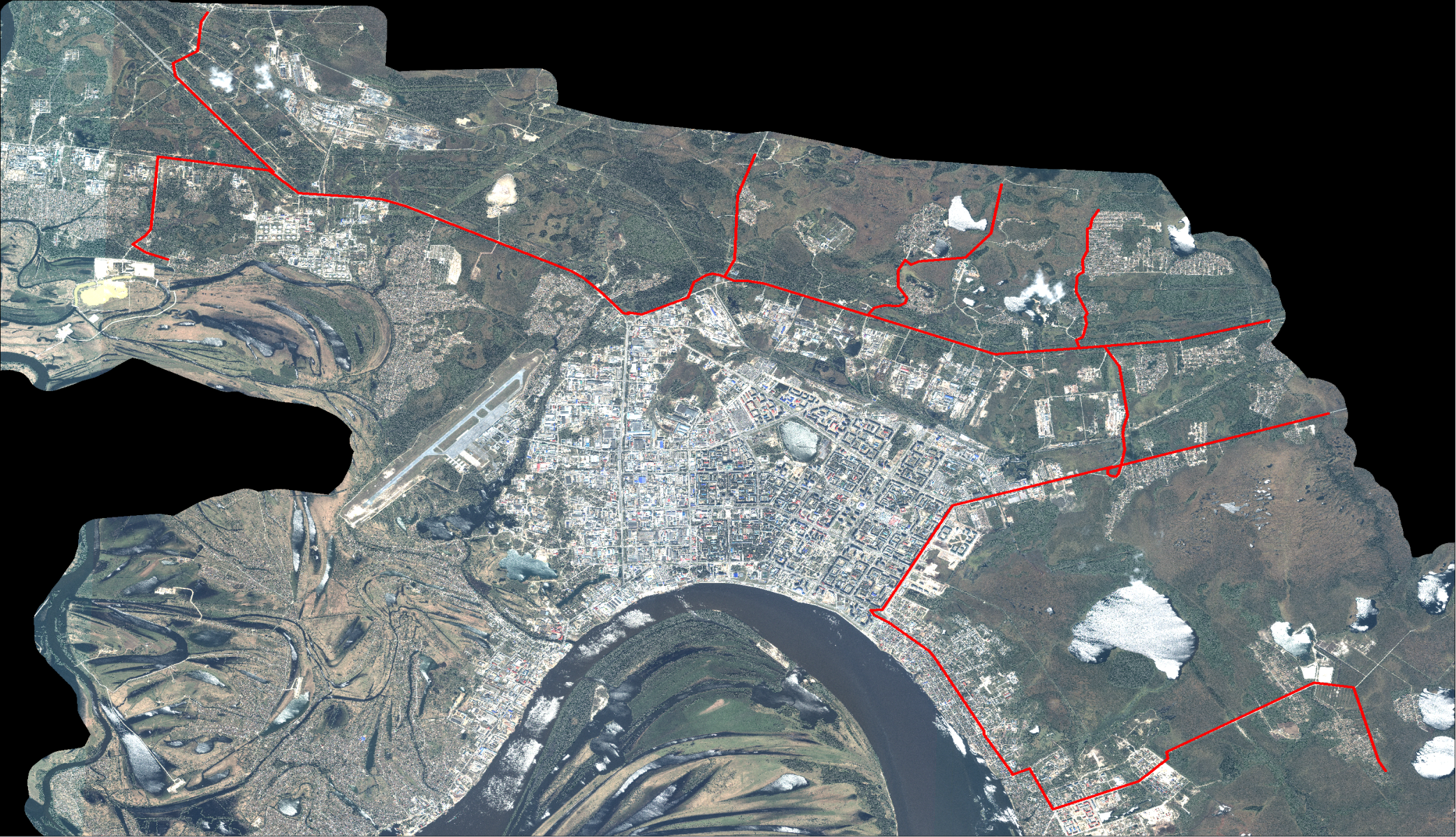 